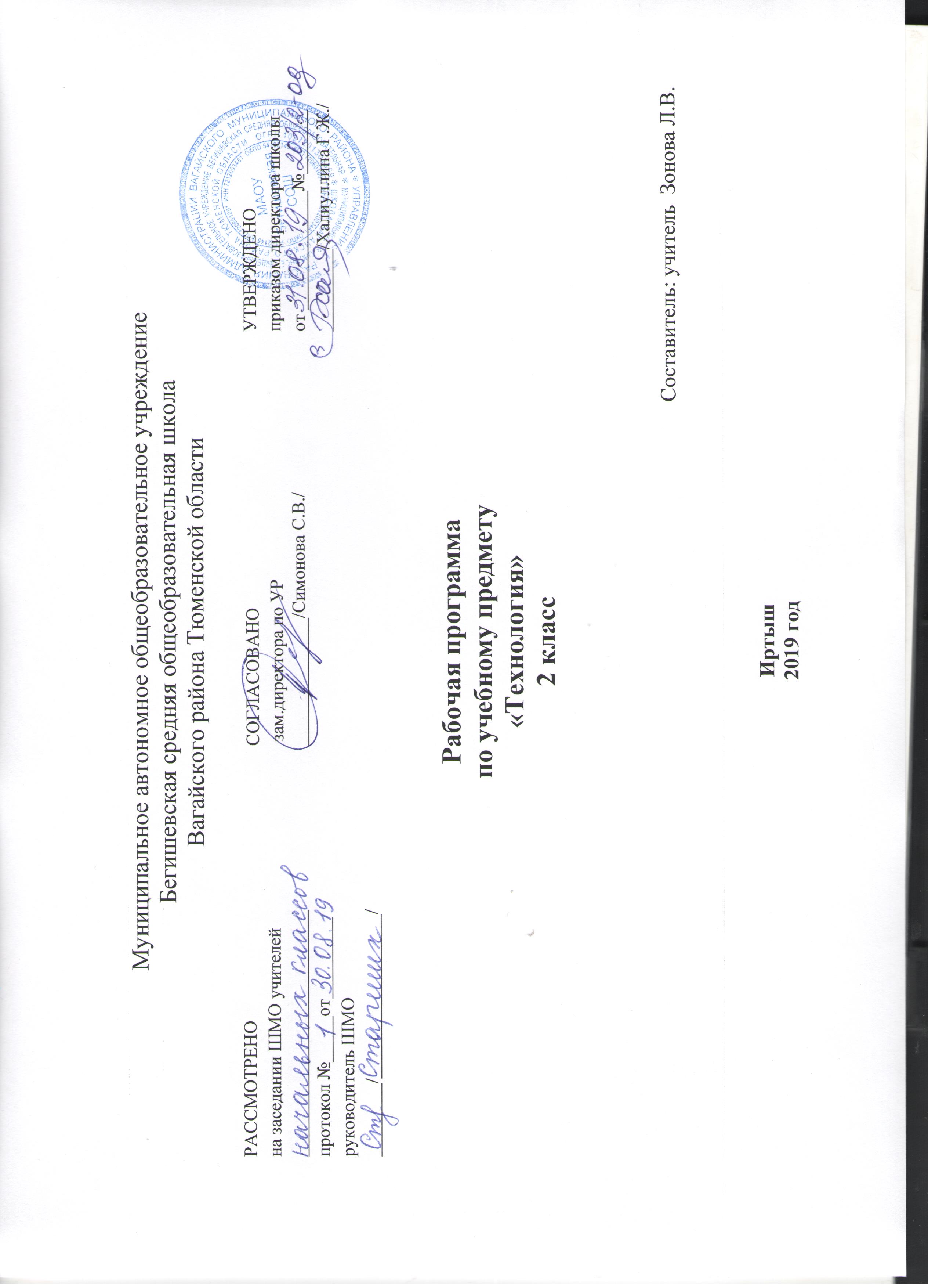 Планируемые предметные результаты освоения технологииЛичностные результатыЛичностными результатами изучения технологии являются воспитание и развитие социально и личностно значимых качеств, индивидуально-личностных позиций, ценностных установок, раскрывающих отношение к труду, систему норм и правил межличностного общения, обеспечивающую успешность совместной деятельности.Предмет технология способствует осмыслению личностных универсальных действий, в результате которых у выпускника начальной школы должны быть сформированы: действия, реализующие потребность школьника в социально значимой и социально оцениваемой деятельности, направленность на достижение творческой самореализации, в том числе с помощью компьютерных технологий; действия, характеризующие уважительное отношение к труду людей и к продукту, производимому людьми разных профессий; проектная деятельность контроль и самоконтроль.Метапредметные результатыМетапредметными результатами изучения технологии является освоение учащимися универсальных способов деятельности, применимых как в рамках образовательного процесса, так и в реальных жизненных ситуациях.Регулятивные УУД: планирование последовательности практических действий для реализации замысла, поставленной задачи; отбор наиболее эффективных способов решения конструкторско-технологических и декоративно-художественных задач в зависимости от конкретных условий; самоконтроль и корректировка хода практической работы; самоконтроль результата практической деятельности путём сравнения его с эталоном (рисунком, схемой, чертежом); оценка результата практической деятельности путём проверки изделия в действии.Познавательные УУД: осуществление поиска необходимой информации на бумажных и электронных носителях; сохранение информации на бумажных и электронных носителях в виде упорядоченной структуры; чтение графических изображений (рисунки, простейшие чертежи и эскизы, схемы); моделирование несложных изделий с разными конструктивными особенностями; конструирование объектов с учётом технических и декоративно-художественных условий: определение особенностей конструкции, подбор соответствующих материалов и инструментов; сравнение конструктивных и декоративных особенностей предметов быта и установление их связи с выполняемыми утилитарными функциями; сравнение различных видов конструкций и способов их сборки; анализ конструкторско-технологических и декоративно-художественных особенностей предлагаемых заданий; выполнение инструкций, несложных алгоритмов при решении учебных задач; проектирование изделий: создание образа в соответствии с замыслом, реализация замысла; поиск необходимой информации в Интернете.Коммуникативные УУД: учёт позиции собеседника (соседа по парте); умение договариваться, приходить к общему решению в совместной творческой деятельности при решении практических работ, реализации проектов, работе на компьютере; умение задавать вопросы, необходимые для организации сотрудничества с партнером (соседом по парте); осуществление взаимного контроля и необходимой взаимопомощи при реализации проектной деятельности.Предметными результатами изучения технологии являются доступные по возрасту начальные сведения о технике, технологиях и технологической стороне труда, об основах культуры труда, элементарные умения предметно-преобразовательной деятельности, знания о различных профессиях и умения ориентироваться в мире профессий, элементарный опыт творческой и проектной деятельности.Содержание программы учебного предметаТаблица тематического распределения часов на учебный год:Природные материалы (15 ч)Практическое применение природного материала в жизни. Бережное отношение к природе как источнику сырья.Растительные природные материалы: листья, веточки, семена и плоды растений, солома. Минеральные материалы: яичная скорлупа.Подготовка растительных материалов  к работе: сбор цветущих растений  в сухую погоду, сортировка материалов по цвету, размеру, форме; хранение. Подготовка яичной скорлупы для работы.Инструменты и приспособления для обработки природного материала: ножницы, кисточка для клея, карандаш, подкладная дощечка. Приёмы рационального и безопасного использования ножниц.Основные технологические операции ручной обработки природного материала: разметка деталей на глаз, резание ножницами, капельное склеивание деталей и по всей поверхности, окрашивание, отделка аппликацией, сушка.Практические работы: изготовление аппликаций по рисункам.    Искусственные материалы Пластические материалы (2 ч)Пластилин и его свойства: пластичность, способность сохранять форму. Инструменты и приспособления для обработки пластилина: стеки, подкладная дощечка. Применение пластилина и массы для моделирования для изготовления художественных изделий.Основные технологические операции ручной обработки пластилина: процарапывание бороздок стекой, сплющивание (расплющивание) шара, прижимание.Практические работы: лепка моделей предметов живой природы (грибов), декоративных композиций по рисункам.      Бумага (8 ч)Практическое применение бумаги в жизни. Виды бумаги,  используемые  на уроках: цветная для аппликаций, для принтера, копирка, альбомная.  Свойства бумаги: цвет, прозрачность, толщина.Выбор материала для изготовления изделия с учётом свойств по его внешним признакам. Экономное расходование бумаги при разметке: на глаз, складыванием, сгибанием, по шаблону, по клеткам, по линейке.  Использование измерений для решения практических задач: виды условных графических изображений – простейший чертёж, схема. Назначение линий чертежа (контурная, размерная, линии надреза и сгиба). Чтение условных графических изображений. Разметка деталей с опорой на простейший чертёж. Изготовление изделий по рисунку, простейшему чертежу, схеме.Инструменты и приспособления для обработки бумаги: карандаш простой, ножницы, фальцовка, линейка, кисточка для клея, шаблон, подкладной лист. Приёмы рационального и безопасного использования ножниц.Основные технологические операции ручной обработки бумаги и картона: разметка, надрезание, вырезание, гофрирование, сгибание, сборка и соединение деталей (клеевое, ниточное, кнопкой), отделка аппликацией, сушка.Практические работы: изготовление  конвертов,  новогодних игрушек, этикеток, гофрированных подвесок-кукол, рамок.   Текстильные материалы (5 ч)Практическое применение текстильных материалов в жизни. Виды тканей, используемых на уроках: ткани растительного происхождения (хлопчатобумажные и льняные). Лицевая и изнаночная сторона тканей. Экономное расходование ткани при раскрое от сгиба по выкройке прямоугольных деталей.Нитки и их назначение. Свойства ниток: цвет, прозрачность, толщина..Инструменты и приспособления для обработки текстильных материалов: иглы швейные и для вышивания, булавки с колечком, ножницы, портновский мел, выкройка. Приёмы рационального и безопасного использования игл и булавок.Основные технологические операции ручной обработки текстильных материалов: отмеривание нитки, закрепление конца нитки узелком, раскрой деталей по выкройке, резание ножницами, сшивание деталей из ткани и украшение изделий ручным швом «вперёд иголку», обработка края ткани швом «через край», вышивание швом «вперёд иголку с перевивом», наматывание ниток на кольца, связывание ниток в пучок.Практические работы: изготовление мешочков для хранения предметов, одежды для соломенных кукол, игрушек из помпонов.  Конструирование и моделирование (4 ч)Общее представление о современном транспорте, используемом человеком в воздухе и на воде (назначение, исторические аналоги, общее представление о конструкции).Изделие, деталь изделия.Конструирование и моделирование несложных технических объектов по схеме и простейшему чертежу.Практические работы: создание вертушек и моделей самолётов, динамической модели.Основные виды учебной деятельности учащихся в процессе освоения курса «Технологии»Простейшие наблюдения и исследования свойств материалов, способов их обработки;Анализ конструкций, их свойств, условий и приёмов их создания;Моделирование, конструирование из различных материалов;Решение доступных конструктивно-технологических задач, простейшее проектирование, практика работы на компьютере.В содержании обучения большое значение имеют социально-нравственные аспекты трудовой деятельности, личностная и общественная значимость создаваемых изделий.Характерная особенность учебного предмета в связи с внедрением в учебно-образовательный процесс требований Федерального стандарта второго поколения – практико-ориентированная направленность предлагаемого содержания, сформированность элементарных общетрудовых навыков, овладение универсальными учебными действиями; приобретение опыта практической деятельности по изготовлению изделий из различных материалов и деталей конструктора. С третьего класса в программу включён раздел «Практика работы на компьютере». Он предусматривает первичное использование информационных технологийТематическое планирование№п/пНаименование разделов (тем)Кол-вочасовЭкскурсии1Изготовление  изделий из природного материала1522Пластические материалы23Изготовление изделий из бумаги84Изготовление изделий из текстильных материалов55Конструирование и моделирование4Итого:Итого:342п/пНаименование разделов и темКоличество часов1ТБ на уроках. Аппликация из природного материала12Свойства и виды бумаги. Этикетки13Работа с бумагой. Изготовление конвертов14Работа с пластилином. Изготовление грибов15Работа с пластилином. Композиция "Космос"16Работа с бумагой. Изготовление рамок17Модель "Вертушка"28Модель планера29Гофрированные подвески. Олимпийские талисманы210Работа с разными материалами. Мешочки для мелочей411Работа с бумагой. Аппликация из бумаги112Поделки из пластилина113Работа с разными материалами. Сувениры из яичной скорлупы214Работа с природными материалами. Поделки из семян растений115Разные материалы. Композиция "Подводный мир"216Работа с бумагой. Модель птицы217Работа с разными материалами. Веселый зверинец218Работа с разными материалами. Проект "Бумажный змей"319Работа с разными материалами. Проект "Весенняя Регата"320Итоги года. Заключительный урок1Итого:34 часа 